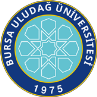 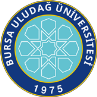 SAĞLIK BİLİMLERİ .ENSTİTÜSÜ / 2023-2024 EĞİTİM-ÖĞRETİM YILI / BAHAR DÖNEMİProgramı	:	Yüksek Lisans	Tezsiz Yüksek Lisans	Doktora Anabilim Dalı: 	:PATOLOJİİlk Yayın Tarihi: 29.04.2021	Revizyon No/Tarih:0	Sayfa 1 / 1Web sitemizde yayınlanan son versiyonu kontrollü dokümandır.Dersin KoduDersin AdıDersinDersinDersinDersinDersinÖğretim Üyesi Adı SoyadıSınav TarihiSınav SaatiSınavın YeriDersin KoduDersin AdıTürüTULAKTSÖğretim Üyesi Adı SoyadıSınav TarihiSınav SaatiSınavın YeriVPT6002YANGI, İYİLEŞME ve ONARIMS2205Prof. Dr. M. Özgür ÖZYİĞİT04.06.202415:30Ana Bilim DalıVPT6022BİLİMSEL ARAŞTIRMA TEKNİKLERİ İLE ARAŞTIRMA ve YAYIN ETİĞİZ2023Prof. Dr. Gürsel SÖNMEZ04.06.202414:00Ana Bilim DalıVPT6010NEOPLAZİLERS203Prof. Dr. Gürsel SÖNMEZ05.06.2024  13:00Ana Bilim DalıVPT6012HİSTOPATOLOJİK TANI ve RAPOR DÜZENLEMES203Prof. Dr. Ahmet AKKOÇ11.06.202413:00Ana Bilim DalıVPT6024DERMATOPATOLOJİS103Doç. Dr. İ. Taci CANGÜL11.06.202413:00Ana Bilim DalıVPT6192TEZ DANIŞMANLIĞI II (Ecenur Destan)Z011Prof. Dr. Gürsel SÖNMEZ08.06.202411:30Ana Bilim DalıVPT6194TEZ DANIŞMANLIĞI IV (Bilge GÜNEŞ)Z0125Doç. Dr. İ. Taci CANGÜL08.06.202411:30Ana Bilim DalıVPT6198TEZ DANIŞMANLIĞI VIII (Ezgi YUMUŞAK)Z0125Prof. Dr. Ahmet AKKOÇ08.06.202411:30Ana Bilim DalıVPT6198TEZ DANIŞMANLIĞI VIII (Onur KIZILGÜN )Z0125Prof. Dr. M. Özgür ÖZYİĞİT08.06.202411:30Ana Bilim DalıVPT6198TEZ DANIŞMANLIĞI VIII (Onur GÜNDOĞDU)Z0125Prof. Dr. M. Özgür ÖZYİĞİT08.06.202409:00Ana Bilim DalıVPT6198TEZ DANIŞMANLIĞI VIII (İhsan İŞBİLİR)Z0125Prof. Dr. M. Özgür ÖZYİĞİT08.06.202410:00Ana Bilim DalıVPT6182DOKTORA UZMANLIK ALAN DERSİ II (Ecenur DESTAN)S405Prof. Dr. Gürsel SÖNMEZ08.06.202410:00Ana Bilim DalıVPT6184DOKTORA UZMANLIK ALAN DERSİ IV (Bilge GÜNEŞ)Z405Doç. Dr. İ. Taci CANGÜL08.06.202410:00Ana Bilim DalıVPT6188DOKTORA UZMANLIK ALAN DERSİ VIII (Ezgi YUMUŞAK)Z405Prof. Dr. Ahmet AKKOÇ08.06.202410:00Ana Bilim DalıVPT6188DOKTORA UZMANLIK ALAN DERSİ VIII (Onur KIZILGÜN)Z405Prof. Dr. M. Özgür ÖZYİĞİT 08.06.202414:00Ana Bilim DalıVPT6188DOKTORA UZMANLIK ALAN DERSİ VIII (Onur GÜNDOĞDU)Z405Prof. Dr. M. Özgür ÖZYİĞİT 08.06.202413:00Ana Bilim DalıVPT6188DOKTORA UZMANLIK ALAN DERSİ VIII (İhsan İŞBİLİR)Z405Prof. Dr. M. Özgür ÖZYİĞİT 08.06.202415:00Ana Bilim Dalı